ترقّيات ارواح اطفالحضرت عبدالبهاءاصلی فارسی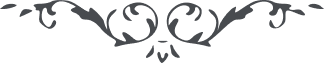 لوح رقم (96) – آثار حضرت بهاءالله – امر و خلق، جلد 1٩٦ - ترقّيّات ارواح اطفالازحضرت عبدالبهاء در حقّ اطفالی که قبل از بلوغ صعود نمايند يا قبل از وعده از رحم سقوط کنند. قوله العزيز: "اين اطفال مظاهر فضل گردند و لحظات عين رحمانيّت شامل آنها شود."و قوله المليح: "سؤال از فوت طفل قبل از بلوغ هرچند تکليف بعد از بلوغ است ولی بعضی از اطفال در صغر سن از پستان هدايت شير خوردند البتّه اين اطفال مظهر فضل و موهبت يزدانند."حاشیةدر قران است قوله تعالی اتبعتهم ذريتهم بايمان الحقناهم ذريتهم الاية قال المفسر يعنی بالذرية اولادهم الصغار يتبعون الاباء بايمان من الاباء فالولد يحکم لهم بالاسلام تبعا لوالده فان قيل کيف يلحقون بهم فی التراب و لم يستحقوّه فالجواب انهم يلحقون بهم فی المجمع لا فی الثواب و الرتبة و روی عن علی ع أقال قال رسول الله ان المؤمنين و اولادهم فی الجنة و قرء هذه الاية " مجمع البحرين "